Witajcie! W dniu dzisiejszym, pouczymy się trochę o czasownikach frazowych, tzw. phrasal verbs. Temat dzisiejszy zatem brzmi:English in use – phrasal verbs.A cóż to takiego? 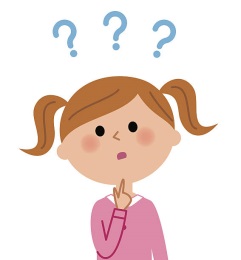 Są to czasowniki składające się z więcej niż jednej części – znamy już niektóre np. get up, albo sit down.Dziś kilka nowych:Find out – dowiedzieć sięTake up – zacząć uprawiać (sport)Give up – zrezygnowaćGo on – dziać sięTop up – doładować (tel.)Get on with sb – dobrze się z kimś rozumiećHang out – spędzać z kimś czasCheck out – sprawdzić Look after – opiekować sięGo off – zepsuć sięPick up (illness) – zarazić sięFall out – pokłócić sięTych słówek można uczyć się za pomocą tego linku na quizlecie https://quizlet.com/join/mvSvZ5qYgGdy tam wejdziecie, trzeba kliknąć w  English Class A2+ unit 6.7 i po lewej są opcje sterowania (różne sposoby nauki i ćwiczenia tych słówek. Na niektórych urządzeniach może być konieczność pobrania aplikacji quizlet. Oczywiście ten sposób nauki nie jest obowiązkowy, ale ułatwia w znacznym stopniu przyswajanie słówekOczywiście, te słówka można używać w różnych formach, nie tylko podstawowej i tak na przykład chcąc powiedzieć, że mleko się zepsuło wczoraj, powiemy: The milk went off yesterday, a nie: The milk go off yesterday. Czasownik musi mieć formę odpowiedniego czasu.Spróbujcie w ramch tej lekcji rozwiązać w podręczniku zad. 2 i 4 (tam słuchanie nie jest konieczne) ze strony 75. Nie wysyłajcie mi odpowiedzi do tych dwóch zadań, w czwartek wyślę wam klucz, żebyście mogli sprawdzić.Na zadanie zaś proszę wykonać w ćwiczeniach na czwartek zad. 1, 2,3 ze strony 71 i te ćwiczenia należy mi odesłać do czwartku 26 marca 2020 na Messengera lub email kcudejko@poczta.fm